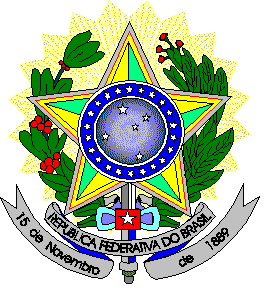 SERVIÇO PÚBLICO FEDERALINSTITUTO FEDERAL DE EDUCAÇÃO, CIÊNCIA E TECNOLOGIA DO RIO GRANDE DO NORTECAMPUS AVANÇADO CIDADE ALTACURSO SUPERIOR DE TECNOLOGIA EM PRODUÇÃO CULTURALAv. Rio Branco, 742, Cidade Alta. Natal/RN – CEP 59.025-003http://www.ifrn.edu.br/ - Fone (84) 4005-0950gabin.cal@ifrn.edu.brDisciplina: Configurações Culturais IIProfessora: Nara da Cunha PessoaPeríodo: 2013.1Carga horária: 80 horas/aula – 4 créditosPROJETO CULTURALApresentação: A apresentação é uma das partes mais importantes na elaboração do projeto. É por meio dela que a Comissão de Seleção do Programa poderá entender – de forma rápida e objetiva – a proposta integral do projeto. Seja claro e objetivo, incluindo apenas as informações essenciais ao seu entendimento. Descreva de modo sucinto o histórico, o objetivo geral, as atividades previstas, os resultados esperados e o valor do investimento solicitado. Concentre-se em descrever o conteúdo específico do projeto, evitando dissertar sobre as referências teóricas e conceituais que lhe dão suporte. É fundamental destacar os resultados concretos a serem obtidos com a execução do projeto. Isso ajuda a Comissão de Seleção a se situar quanto às dimensões e ao potencial do projeto. Objetivos: geral e específicosO proponente deverá informar, de maneira clara e sucinta, o que pretende realizar, além de expressar o(s) resultado(s) que espera atingir, o(s) produto(s) final(is), o período e o local da realização. É importante deixar claro como os objetivos do projeto se ajustam às exigências estabelecidas no regulamento da Área de Seleção Pública pretendida. Caso o projeto tenha mais de um objetivo, mencione todos. JustificativaNeste item o proponente deverá elaborar a justificativa visando a responder às seguintes questões:Por que tomou a iniciativa de realizar o projeto? Que circunstâncias favorecem sua execução?Qual o diferencial do projeto? (ineditismo, pioneirismo, resgate histórico etc.) Estratégia de AçãoEste campo refere-se ao detalhamento das etapas de trabalho. Enumere e descreva as atividades necessárias para atingir o(s) objetivo(s) desejado(s) e explique como pretende desenvolvê-las.Uma boa estratégia de ação é aquela que: - demonstra a capacidade do proponente de viabilizar o projeto; - detalha os objetivos e mostra claramente as etapas da realização; - prevê o tempo de duração de cada etapa; - relaciona e descreve as parcerias (institucionais: órgãos públicos, fundações e instituições; promocionais: veículos de comunicação associados; e empresariais: apoio e colaboração em recursos humanos, materiais ou financeiros); - demonstra coerência com o orçamento.Plano de divulgação, comunicação e contrapartidas Este módulo refere-se às formas de comunicação e divulgação do projeto para o público em geral, com detalhamento de suas contrapartidas.  Divulgação e Comunicação: Indique as ações e os materiais de divulgação do projeto previstos, com suas respectivas especificações e quantidades.Equipe técnicaInforme o nome, a função no projeto, a experiência profissional e a formação da equipe técnica envolvida no projeto.Identificação de artistasInforme o nome, o nome artístico e o currículo dos artistas participantes do projeto.  Referência:Programa Petrobras Cultural – Roteiro para Elaboração de Projetos. http://cultural8.petrobras.com.br/cultural/publico/prepareRoteiro.do?metodo=prepararRoteiro Acesso em <10/06/2013>